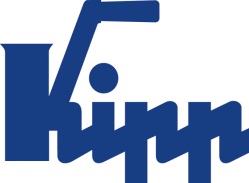 Пресс-релиз 	Зульц-на-Неккаре, сентябрь 2018Универсальная система зажима в нулевой точке размера 1385-осевая модульная система зажима KIPP для заготовок XXLКомпания HEINRICH KIPP WERK добавила в свой ассортимент 5-осевую модульную систему зажима размера Ø 138. Система обеспечивает полную обработку больших и тяжелых заготовок с пяти сторон без выступающих кромок. Новая 5-осевая модульная система зажима фирмы KIPP подходит для зажима заготовок, превышающих размер 1 м. Модульная конструкция системы идеально подходит для эффективной обработки заготовок без столкновений и позволяет сократить время на переоснащение. Легкое управление обеспечивает быструю замену при большой загрузке машины. Крепление заготовки может осуществляться посредством резьбы или посадки с допуском. Таким образом, продукт представляет собой высококачественную механическую систему зажима в нулевой точке с высокой точностью воспроизведения.Новая модульная система зажима 138 универсальна и совместима с прежними размерами (50 и 80 мм). Исполнение XXL позволяет закреплять детали с резьбой до M 60. Максимальный вес опоры для отдельного базового модуля составляет 10 т. Все модули отличаются максимальной силой зажима, так как заготовка соединена с системой путем геометрического замыкания. Так гарантируется безопасность процесса обработки. Количество знаков с учетом пробелов:Заголовок:	56 знаковПодзаголовок:	56 знаковТекст:	1 162 знаковВсего:	1 274 знаковHEINRICH KIPP WERK KGШтефани Бек, маркетингHeubergstraße 272172 Sulz am Neckar, ГерманияТелефон: +49 7454 793-7949E-Mail: boris.korolev@kipp.comДополнительная информация и фотографии для прессыСм. www.kippcom.ru, регион: Германия, рубрика: новости/прессаФотографии	Авторские права на иллюстрацию: при публикации в отраслевых средствах массовой информации лицензирование и выплата гонорара не требуются. Пожалуйста, указывайте первоначальный источник информации. 5-осевая модульная система зажима KIPP для заготовок XXL Foto: KIPP 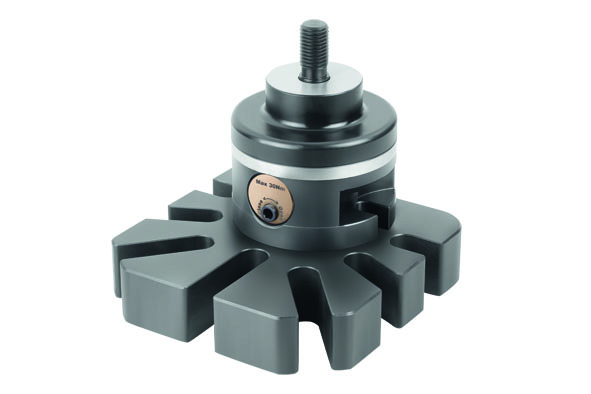 Файл фотографии: KIPP-5-Achs-Modul-Spannsystem 138.jpg